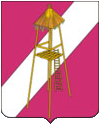 СОВЕТ СЕРГИЕВСКОГО СЕЛЬСКОГО ПОСЕЛЕНИЯКОРЕНОВСКОГО РАЙОНАРЕШЕНИЕ27 августа 2019  года                                                                                      № 299ст.СергиевскаяО награждении медалью «За доблестный труд» В соответствии с п.п. 2.6., 2.7. решения Совета Сергиевского сельского поселения Кореновского района от 18 августа 2014 года № 299 «Об утверждении Положения о наградах и поощрениях Сергиевского сельского поселения», решением Совета Сергиевского сельского поселения Кореновского района от 18 августа 2014 года № 301 «Об утверждении положения о медали Сергиевского сельского поселения Кореновского района «За доблестный труд», Совет Сергиевского сельского поселения  р е ш и л:1.Наградить медалью Сергиевского сельского поселения Кореновского района «За доблестный труд» 3 степени следующих граждан:1.1. Бурьян Владимира Ивановича, водителя ООО «Агрофирма «Колос»1.2.Сайко Валерия Николаевича, механизатора ИП «Гузенко»1.3. Позняк Раису Григорьевну, пенсионерку, более 40 лет отработала дояркой на МТФ 4.2. Наградить медалью Сергиевского сельского поселения Кореновского района «За доблестный труд» 2 степени следующих граждан:2.1.Шевченко Валерия Григорьевича, мастер сетевого участка ПАО «Кубаньэнерго» 2.2.Бажукову Татьяну Николаевну, художественного руководителя муниципального бюджетного учреждения культуры «Сергиевский сельский дом культуры».3. Обнародовать настоящее решение на информационных стендах и разместить на официальном сайте Сергиевского сельского поселения в сети Интернет.4. Настоящее решение вступает в силу со дня подписания.Глава Сергиевскогосельского поселенияКореновского района                                                                  А.П. Мозговой